Guarding Vision – How to Share a DeviceFrom the Main Users Phone open the Guarding Vision app.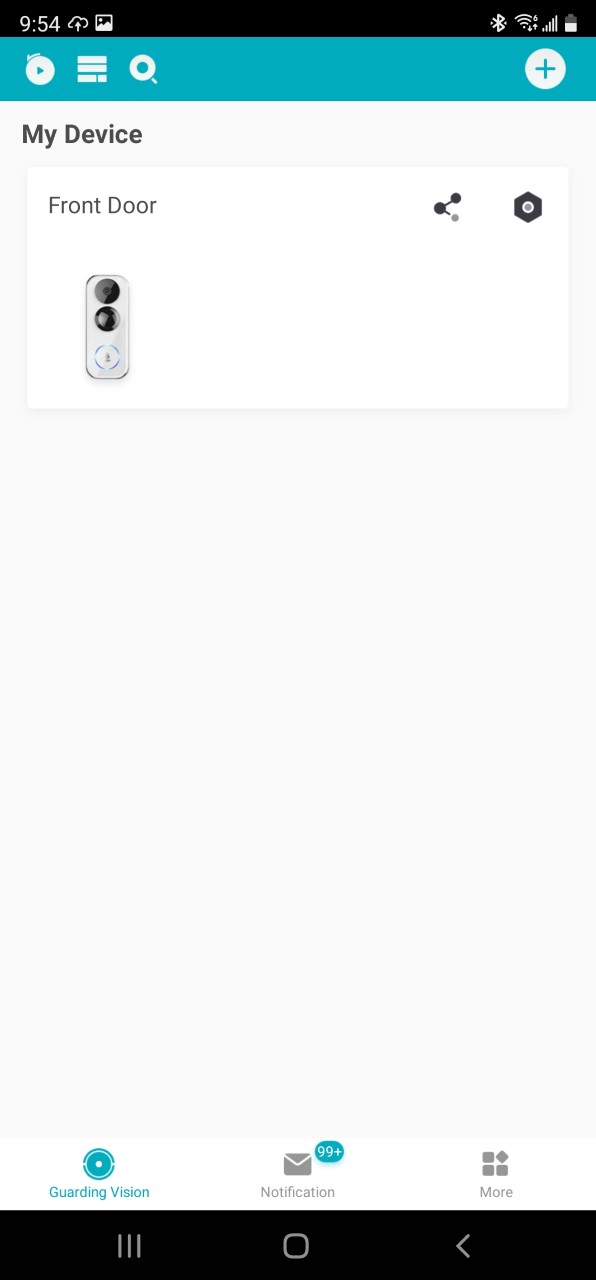 Click on the icon: 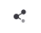 Press “Share via QR Code”.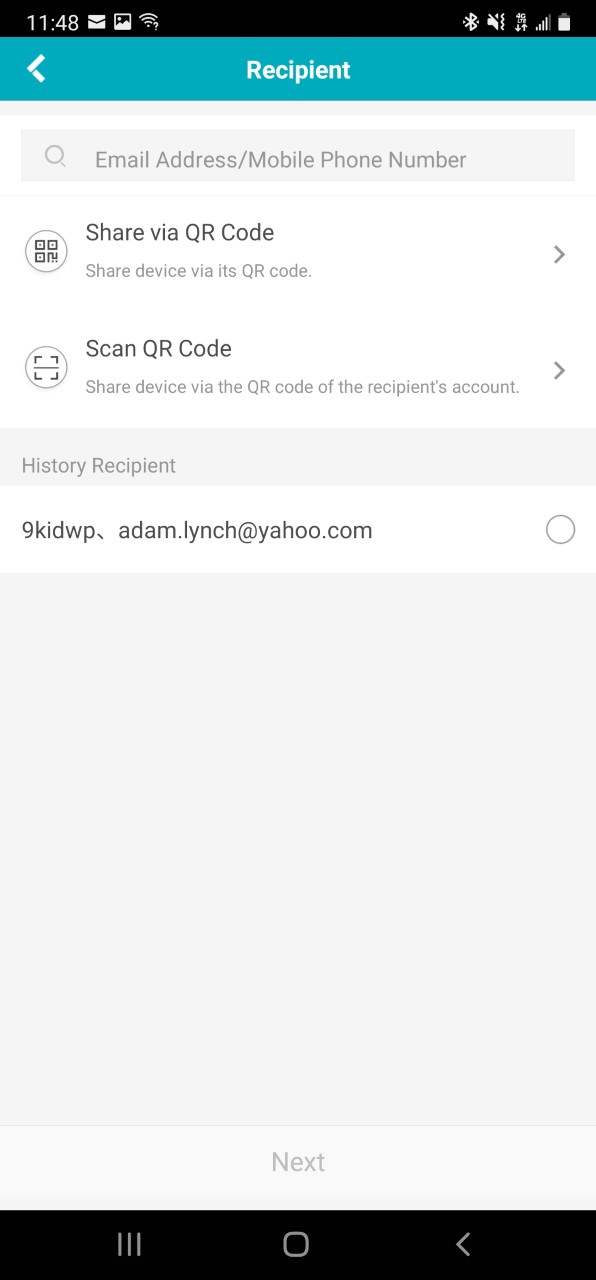 Select “All Permissions” and then go to the Recipients Phone.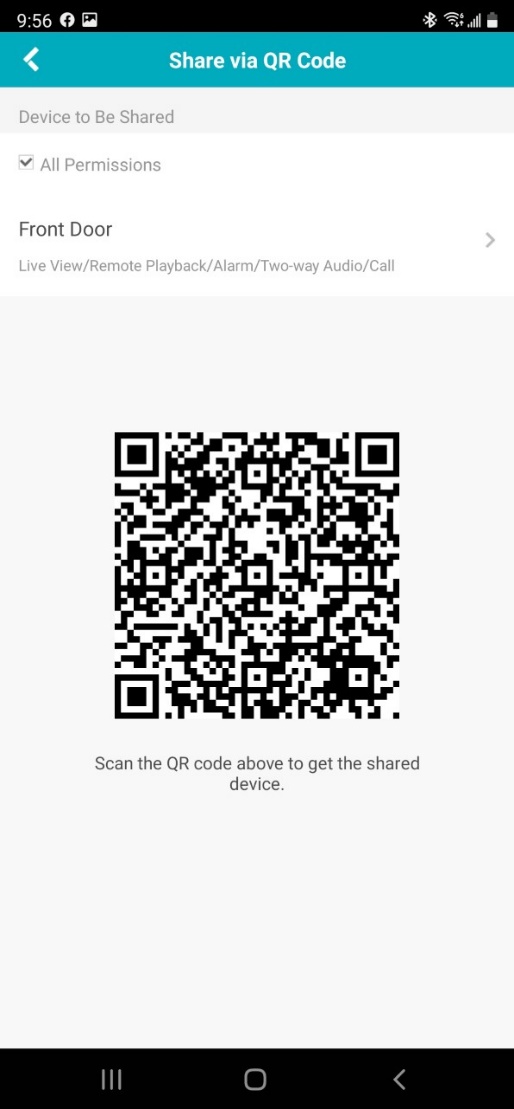 From the Recipients Phone open Guarding Vision AppPress Add Device.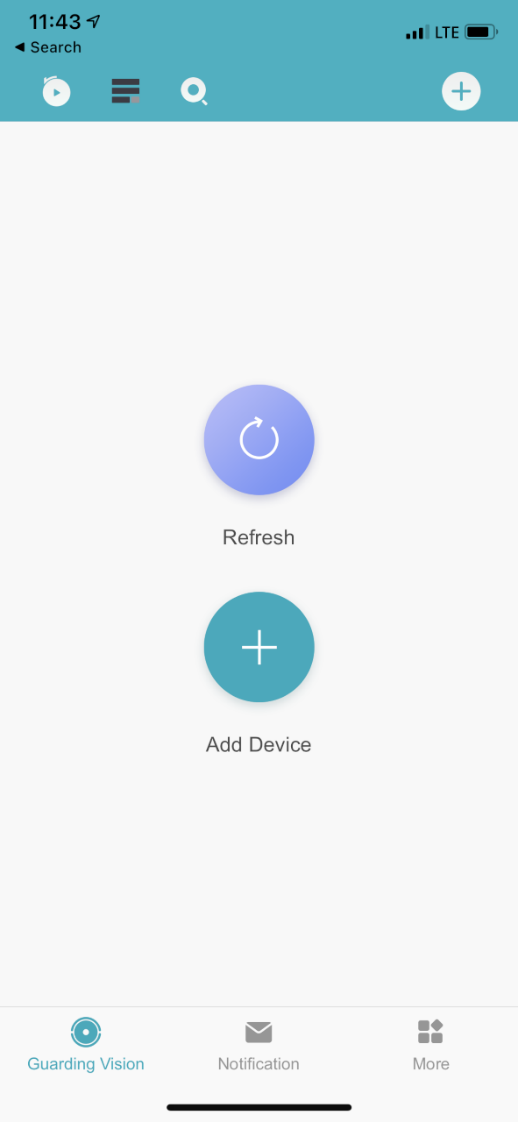 Using the Camera Scan the QR Code from the Main Users Phone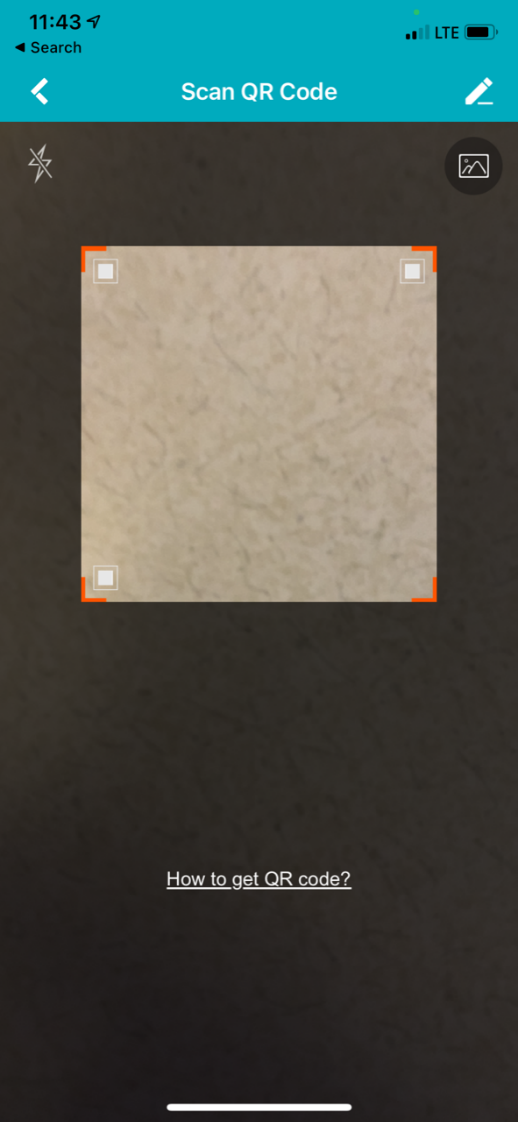 Press “Apply for Sharing”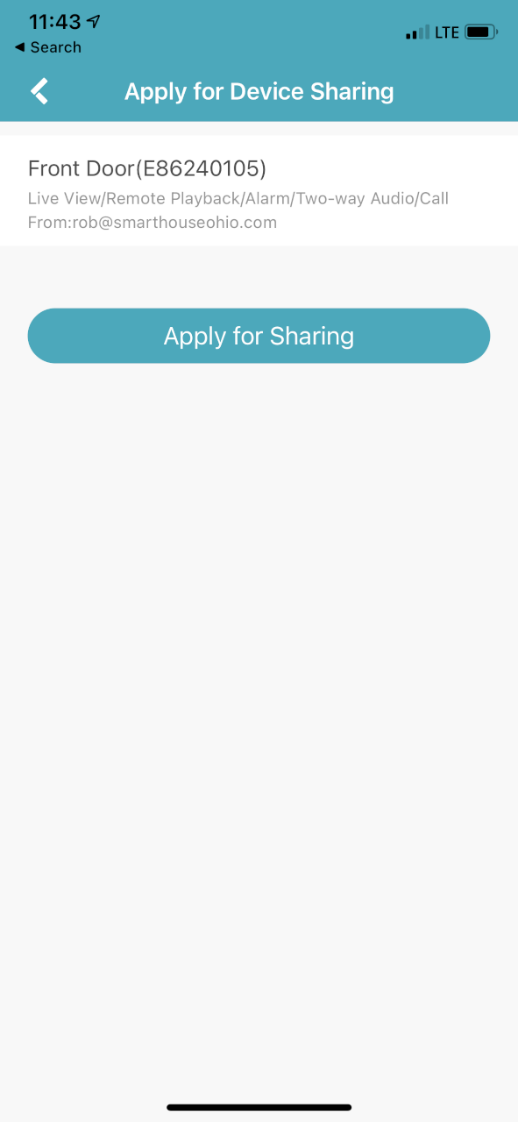 From the Main Users Phone wait for a notification from Guarding Vision App that there is a new sharing request.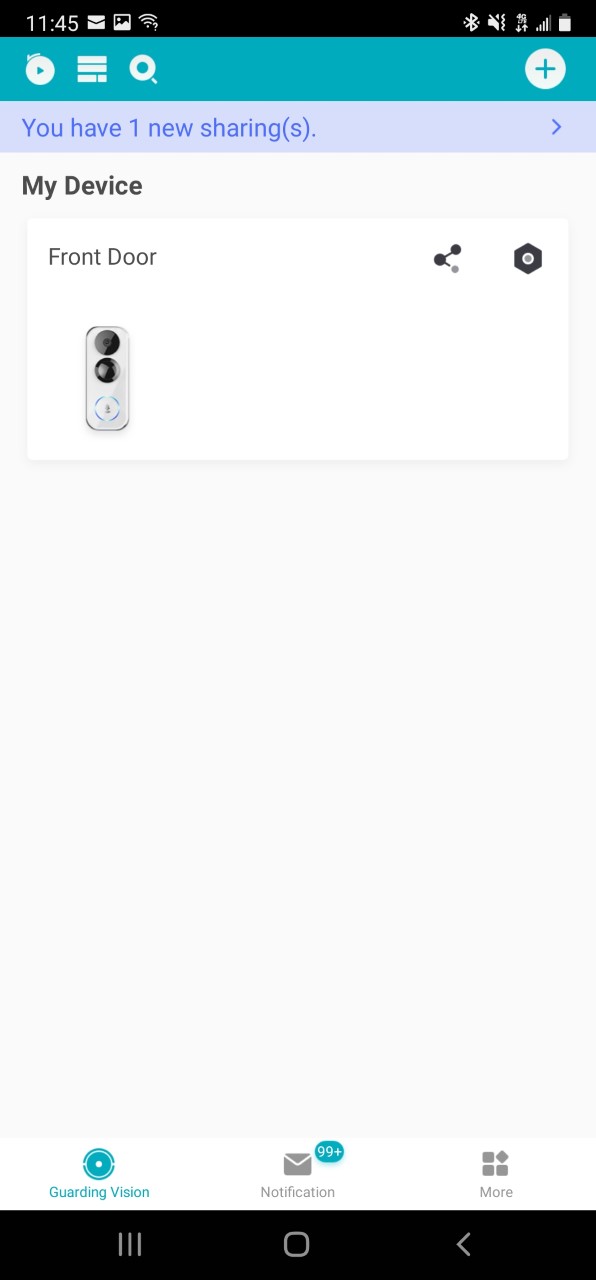 Open the sharing request and press “Accept.”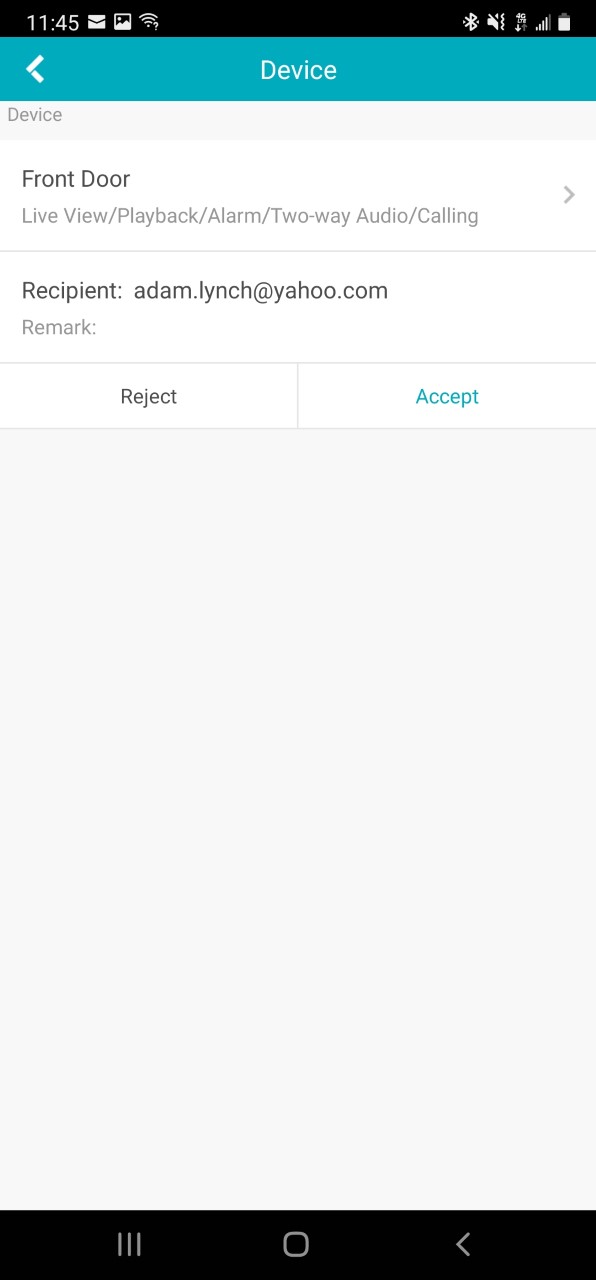 